Для целей международной торговли Всемирная организация охраны здоровья животных (Международное эпизоотическое бюро, МЭБ) официально проводит регионализацию стран-членов МЭБ по шести болезням животных, в том числе по ящуру. Официально признанный Международным эпизоотическим бюро стране-члену МЭБ статус по ящуру распространяется на все виды восприимчивых к этой болезни животных. Важно также понимать, что в случае ящура статус странам и регионам стран присваивается как по наличию вируса (обращаем внимание не болезни, а именно вируса: если вирус есть, а болезни нет – страна все равно признается неблагополучной), так и по применению или не применению вакцинации. С вакцинацией ситуация следующая. Если в стране или регионе страны вакцинация не применяется, то ей или ему может быть присвоен статус «без вакцинации». При этом в регионе вакцинация не просто не должна практиковаться, она должна быть запрещена и исполнение запрета должно строго проверяться. Серопозитивные животные выработавшие антитела в ответ на вакцинацию должны отсутствовать. Если вакцинация в стране или регионе страны применяется, то ей или ему может быть присвоен статус «с вакцинацией». При этом не требуется, чтобы во всем регионе все особи всех чувствительных к вирусу видов должны быть привиты. При этом требования к качеству и результативности вакцинации международными правилами предъявляются. В частности, требуется, чтобы вакцинация там, где она проводится, обеспечивала надежное формирование популяционного иммунитета. И это тоже требуется задокументировать и доказывать при подтверждении статуса международным экспертам. С наличием или отсутствием вируса ситуация следующая. Стране или региону страны может быть присвоен один из трех статусов: - «неблагополучный» (инфицированная страна или зона), - «страна (регион) где проводится официальная программа контроля ящура» это страна, где проводится программа искоренения ящура, но она еще не завершена (либо отдельные случаи имеются, либо установленные сроки благополучия не вышли…), - «свободная от ящура страна» - страна, где нет болезни и доказано отсутствие циркуляции вируса ящура. Если какой-либо стране или региону не присужден ни какой официальный статус, то считается, что она имеет самый худший статус из возможных. Комбинируются статусы по наличию вируса и вакцинации независимо друг от друга. Т.е. может быть «Благополучная с вакцинацией», может быть «Неблагополучная без вакцинации» и наоборот. Только одно сочетание статусов дает возможность осуществлять экспорт продукции животноводства без всяких ограничений по ящуру – это «Благополучная от ящура без вакцинации». Такой статус на сегодня имеют 52 субъекта Российской Федерации (см. ниже). Для нас желанным является статус «свободная от ящура без вакцинации» для бОльшего количества регионов России. С информацией о том, какие страны признаны благополучными по ящуру или, как и Россия, имеют благополучные по ящуру зоны, можно ознакомиться на официальном сайте МЭБ по ссылке: https://www.oie.int/es/sanidad-animal-en-el-mundo/estatus-sanitario-oficial/fiebre-aftosa/lista-de-los-miembros-libres-de-fiebre-aftosa/. Итак, Российская Федерация в целом не может быть признана свободной от ящура страной, поскольку находится в неблагоприятном в отношении ящура окружении и заносы этой болезни часто происходят из Китая и Монголии на востоке и из стран Закавказья в европейской части страны. Кроме того, Российская Федерация с целью минимизации вреда от заносов ящура, вынуждена поддерживать «пояс вакцинации» - зону, которая отделяет внутренние (благополучные) районы страны от приграничных регионов, куда могут происходить заносы болезни. В этой зоне производится вакцинация против ящура, которая на остальной территории (во внутренних, благополучных районах) не проводится. Российская Федерация имеет присужденный Международным эпизоотическим бюро статус страны с зоной, свободной от ящура без вакцинации (признанная МЭБ благополучная зона по ящуру) https://www.oie.int/fileadmin/Home/eng/Animal_Health_in_the_World/map/E_Russia_FMD.JPG. В связи с неблагополучием по ящуру и проведением  вакцинации против ящура часть субъектов Российской Федерации не вошла в признанную МЭБ зону благополучия по ящуру. Поэтому согласно требованиям Международного эпизоотического бюро в рамках регионализации по ящуру Россия разделена на две зоны: признанная МЭБ благополучная без вакцинации по ящуру зона и непризнанная МЭБ зона по ящуру, т.е. неблагополучная зона. В признанную МЭБ благополучную зону по ящуру вошла большая часть территории страны, это следующие 52 субъекта Российской Федерации: города Москва и Санкт-Петербург, Архангельская, Белгородская, Брянская, Владимирская, Вологодская, Воронежская, Ивановская, Иркутская, Калининградская, Калужская, Кировская, Курская, Костромская, Ленинградская, Липецкая, Магаданская, Московская, Мурманская, Нижегородская, Новгородская, Орловская, Пензенская, Псковская, Рязанская, Свердловская, Смоленская, Тамбовская, Тверская, Томская, Тульская, Ульяновская, Ярославская области, Кемеровская область - Кузбасс, Камчатский, Красноярский, Пермский края, республики Башкортостан, Карелия, Коми, Марий Эл, Мордовия, Татарстан, Саха (Якутия), Хакасия, Удмуртская Республика, Чувашская Республика, Ненецкий, Ханты-Мансийский, Чукотский, Ямало-Ненецкий автономные округа. Не вошли в признанную Международным эпизоотическим бюро благополучную по ящуру зону, т.е. неблагополучные по критериям МЭБ, территории следующих субъектов Российской Федерации: город Севастополь, Амурская, Астраханская, Волгоградская, Курганская, Новосибирская, Омская, Оренбургская, Ростовская, Самарская, Саратовская, Сахалинская, Тюменская, Челябинская области, Алтайский, Забайкальский, Краснодарский, Приморский, Ставропольский, Хабаровский края, республики Алтай, Адыгея, Бурятия, Дагестан, Ингушетия, Калмыкия, Крым, Северная Осетия – Алания, Тыва, Кабардино-Балкарская Республика, Карачаево-Черкесская Республика, Чеченская Республика, Еврейская автономная область. Несомненно, наличие в России признанной МЭБ благополучной зоны по ящуру способствует развитию экспортного потенциала агропромышленного комплекса нашей страны. Это является одним из важнейших факторов, определяющих возможность предприятий, расположенных на территории признанной МЭБ благополучной зоны, экспортировать в зарубежные страны поднадзорные государственному ветеринарному надзору товары, полученные от крупного и мелкого рогатого скота и свиней. Важно отметить, что эта возможность сохраняется даже в случае регистрации вспышек ящура на территории субъектов Российской Федерации, не вошедших в признанную МЭБ благополучную зону. В целях расширения возможностей экспорта продукции АПК в настоящее время Россельхознадзор готовит представление в Международное эпизоотическое бюро новое российское досье по ящуру в целях признания со стороны МЭБ на территории России еще пять зон со статусом свободной от ящура с вакцинацией и без вакцинации. Для этого непризнанная в настоящее время Международным эпизоотическим бюро территория в рамках российской регионализации, проводимой в соответствии с законом Российской Федерации от 04.05.1993 № 4979-1 «О ветеринарии» и Ветеринарными правилами проведения регионализации территории Российской Федерации, утвержденными приказом Минсельхоза России от 14.12.2015 № 635, разделена на 6 зон: - две зоны, для которых планируется получить благополучный без вакцинации статус МЭБ (в рамках российской регионализации этим зонам присвоен благополучный до признания МЭБ без вакцинации статус по ящуру); - три зоны, для которых планируется получить благополучный с вакцинацией статус МЭБ (в рамках российской регионализации этим зонам присвоен благополучный до признания МЭБ с вакцинацией статус по ящуру); - неблагополучная зона. В связи со вспышками ящура за последние 2 года регионы этой зоны не соответствуют требованиям МЭБ для признания их благополучными, поэтому их не представляется возможным включить в готовящееся досье (в рамках российской регионализации этим регионам присвоен неблагополучный статус по ящуру). Таким образом, с учетом готовящегося Россельхознадзором досье, территория страны разделена на 7 зон по ящуру. Первая зона, включающая большую часть территории страны, является признанной Всемирной организацией здоровья животных как благополучная без вакцинации. И непризнанная Международным эпизоотическим бюро зона разделена в рамках российской регионализации на 6 зон, для 5 из которых планируется получить признанный МЭБ благополучный с вакцинацией и без вакцинации статус. Карта расположения перечисленных зон на территории Российской Федерации 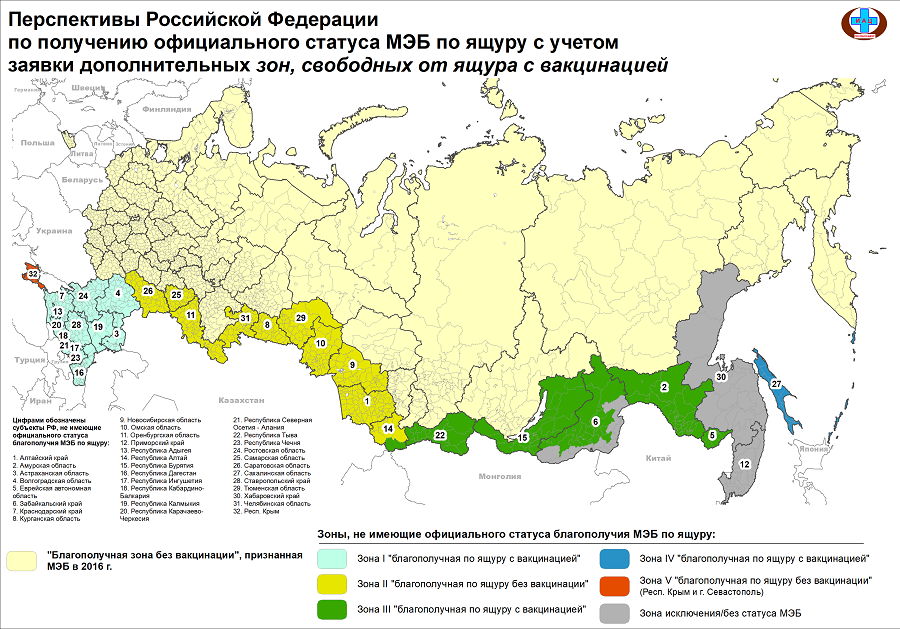 